Gutachten zur Anmeldung für die Klasse D8V im kommenden Schuljahr 2024/2025Über die Schulleitung bitte per Fax (s.o.) an die zuständige Mittelschule weiterleiten. Es werden nur vollständig und leserlich ausgefüllte Anmeldungen berücksichtigt!Schülerdaten: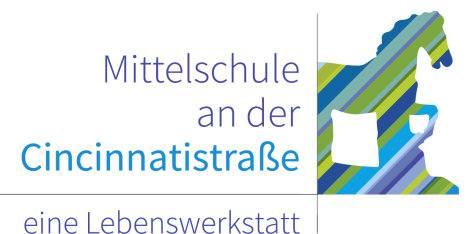 Tel.  233-41060                                                                                               Fax  233-41068ms-cincinnatistr-63@muenchen.dewww.mscincin.edupage.org                                                                                                                 Familienname:Familienname:Familienname:Familienname:Familienname:Familienname:Vorname:Vorname:Vorname:Vorname:Vorname:Vorname: weiblich weiblich weiblich männlich männlich männlichStraße:      Straße:      Straße:      Straße:      Straße:      Straße:      PLZ-Ort:      PLZ-Ort:      PLZ-Ort:      PLZ-Ort:      PLZ-Ort:      PLZ-Ort:      PLZ-Ort:      PLZ-Ort:      PLZ-Ort:      Staatsangehörigkeit:Staatsangehörigkeit:Geburtsort:Geburtsort:Geburtsort:Geburtsort:Geburtsland:Geburtsland:Geburtsland:Geburtsland:Geburtsland:Geburtsland:Geburtsdatum:Geburtsdatum:Geburtsdatum:In Deutschland seit      In Deutschland seit      Konfession:      Konfession:      Konfession:      Konfession:      Gesprochene Sprachen:      Gesprochene Sprachen:      Gesprochene Sprachen:      Gesprochene Sprachen:      Gesprochene Sprachen:      Gesprochene Sprachen:      Gesprochene Sprachen:      Gesprochene Sprachen:      Gesprochene Sprachen:      Derzeit besuchte Mittelschule:(Schulstempel):Derzeit besuchte Mittelschule:(Schulstempel):Derzeit besuchte Mittelschule:(Schulstempel):Derzeit besuchte Mittelschule:(Schulstempel):Derzeit besuchte Mittelschule:(Schulstempel):Derzeit besuchte Mittelschule:(Schulstempel):Derzeit besuchte Mittelschule:(Schulstempel):Derzeit besuchte Mittelschule:(Schulstempel):Derzeit besuchte Klasse/Jahrgangsstufe:Derzeit besuchte Klasse/Jahrgangsstufe:Derzeit besuchte Klasse/Jahrgangsstufe:Derzeit besuchte Klasse/Jahrgangsstufe:Derzeit besuchte Klasse/Jahrgangsstufe:Derzeit besuchte Klasse/Jahrgangsstufe:Derzeit besuchte Klasse/Jahrgangsstufe:Name der/des Klassenleiterin/Klassenleiters:Name der/des Klassenleiterin/Klassenleiters:Name der/des Klassenleiterin/Klassenleiters:Name der/des Klassenleiterin/Klassenleiters:Name der/des Klassenleiterin/Klassenleiters:Name der/des Klassenleiterin/Klassenleiters:Name der/des Klassenleiterin/Klassenleiters:Erziehungsberechtigte(r)Erziehungsberechtigte(r)Erziehungsberechtigte(r)Erziehungsberechtigte(r)Erziehungsberechtigte(r)Erziehungsberechtigte(r)Erziehungsberechtigte(r)Erziehungsberechtigte(r)Familienname, VornameFamilienname, VornameFamilienname, VornameFamilienname, VornameFamilienname, VornameFamilienname, VornameFamilienname, VornameFamilienname, VornameAnschrift (falls abweichend)      Anschrift (falls abweichend)      Anschrift (falls abweichend)      Anschrift (falls abweichend)      Anschrift (falls abweichend)      Anschrift (falls abweichend)      Anschrift (falls abweichend)      Anschrift (falls abweichend)      Telefon privat      Telefon privat      Telefon privat      Telefon mobil/Arbeit      Telefon mobil/Arbeit      Telefon mobil/Arbeit      Telefon mobil/Arbeit      Telefon mobil/Arbeit      Telefon mobil/Arbeit      Telefon mobil/Arbeit      Telefon mobil/Arbeit      Telefon mobil/Arbeit      Telefon mobil/Arbeit      Telefon mobil/Arbeit      Telefon mobil/Arbeit      Gewünschtes Wahlpflichtfach in der D8V – bitte ankreuzen:Gewünschtes Wahlpflichtfach in der D8V – bitte ankreuzen:Gewünschtes Wahlpflichtfach in der D8V – bitte ankreuzen:Gewünschtes Wahlpflichtfach in der D8V – bitte ankreuzen:Gewünschtes Wahlpflichtfach in der D8V – bitte ankreuzen:Gewünschtes Wahlpflichtfach in der D8V – bitte ankreuzen:Gewünschtes Wahlpflichtfach in der D8V – bitte ankreuzen:Gewünschtes Wahlpflichtfach in der D8V – bitte ankreuzen:Gewünschtes Wahlpflichtfach in der D8V – bitte ankreuzen:Gewünschtes Wahlpflichtfach in der D8V – bitte ankreuzen:Gewünschtes Wahlpflichtfach in der D8V – bitte ankreuzen:Gewünschtes Wahlpflichtfach in der D8V – bitte ankreuzen:Gewünschtes Wahlpflichtfach in der D8V – bitte ankreuzen:Gewünschtes Wahlpflichtfach in der D8V – bitte ankreuzen:Gewünschtes Wahlpflichtfach in der D8V – bitte ankreuzen: Ernährung und Soziales Ernährung und Soziales Ernährung und Sozialesoderoderoder Technik Technik Technik Technikoderoder Wirtschaft und Kommunikation Wirtschaft und KommunikationMünchen, _________München, _________München, _________München, _________München, _________München, _________München, _________München, _________Unterschrift Erziehungsberechtigte(r)Unterschrift Erziehungsberechtigte(r)Unterschrift Erziehungsberechtigte(r)Unterschrift Erziehungsberechtigte(r)Unterschrift Erziehungsberechtigte(r)Unterschrift Erziehungsberechtigte(r)Unterschrift Erziehungsberechtigte(r)Unterschrift Erziehungsberechtigte(r)Unterschrift Erziehungsberechtigte(r)Unterschrift Erziehungsberechtigte(r)Unterschrift Erziehungsberechtigte(r)Wird von der abgebenden Schule ausgefüllt!(Aus Gründen des Umfangs wurde im Folgenden die männliche Form verwendet.)Wird von der abgebenden Schule ausgefüllt!(Aus Gründen des Umfangs wurde im Folgenden die männliche Form verwendet.)Wird von der abgebenden Schule ausgefüllt!(Aus Gründen des Umfangs wurde im Folgenden die männliche Form verwendet.)Wird von der abgebenden Schule ausgefüllt!(Aus Gründen des Umfangs wurde im Folgenden die männliche Form verwendet.)Wird von der abgebenden Schule ausgefüllt!(Aus Gründen des Umfangs wurde im Folgenden die männliche Form verwendet.)Wird von der abgebenden Schule ausgefüllt!(Aus Gründen des Umfangs wurde im Folgenden die männliche Form verwendet.)Wird von der abgebenden Schule ausgefüllt!(Aus Gründen des Umfangs wurde im Folgenden die männliche Form verwendet.)Wird von der abgebenden Schule ausgefüllt!(Aus Gründen des Umfangs wurde im Folgenden die männliche Form verwendet.)Wird von der abgebenden Schule ausgefüllt!(Aus Gründen des Umfangs wurde im Folgenden die männliche Form verwendet.)Wird von der abgebenden Schule ausgefüllt!(Aus Gründen des Umfangs wurde im Folgenden die männliche Form verwendet.)Wird von der abgebenden Schule ausgefüllt!(Aus Gründen des Umfangs wurde im Folgenden die männliche Form verwendet.)Wird von der abgebenden Schule ausgefüllt!(Aus Gründen des Umfangs wurde im Folgenden die männliche Form verwendet.)Wird von der abgebenden Schule ausgefüllt!(Aus Gründen des Umfangs wurde im Folgenden die männliche Form verwendet.)Wird von der abgebenden Schule ausgefüllt!(Aus Gründen des Umfangs wurde im Folgenden die männliche Form verwendet.)Wird von der abgebenden Schule ausgefüllt!(Aus Gründen des Umfangs wurde im Folgenden die männliche Form verwendet.)Für die Auswahl sind folgende Kriterien der Beobachtung mit entscheidend:Für die Auswahl sind folgende Kriterien der Beobachtung mit entscheidend:Für die Auswahl sind folgende Kriterien der Beobachtung mit entscheidend:Für die Auswahl sind folgende Kriterien der Beobachtung mit entscheidend:Für die Auswahl sind folgende Kriterien der Beobachtung mit entscheidend:Für die Auswahl sind folgende Kriterien der Beobachtung mit entscheidend:Für die Auswahl sind folgende Kriterien der Beobachtung mit entscheidend:Für die Auswahl sind folgende Kriterien der Beobachtung mit entscheidend:Für die Auswahl sind folgende Kriterien der Beobachtung mit entscheidend:Für die Auswahl sind folgende Kriterien der Beobachtung mit entscheidend:Für die Auswahl sind folgende Kriterien der Beobachtung mit entscheidend:Für die Auswahl sind folgende Kriterien der Beobachtung mit entscheidend:Für die Auswahl sind folgende Kriterien der Beobachtung mit entscheidend:Für die Auswahl sind folgende Kriterien der Beobachtung mit entscheidend:Für die Auswahl sind folgende Kriterien der Beobachtung mit entscheidend:SOZIALE KOMPETENZSOZIALE KOMPETENZSOZIALE KOMPETENZSOZIALE KOMPETENZSOZIALE KOMPETENZtrifft voll zutrifft voll zutrifft voll zutrifft voll zutrifft nicht zuDer Schüler fügt sich problemlos in Gemeinschaften ein.Der Schüler fügt sich problemlos in Gemeinschaften ein.Der Schüler fügt sich problemlos in Gemeinschaften ein.Der Schüler fügt sich problemlos in Gemeinschaften ein.Der Schüler fügt sich problemlos in Gemeinschaften ein.Der Schüler ist hilfsbereit.Der Schüler ist hilfsbereit.Der Schüler ist hilfsbereit.Der Schüler ist hilfsbereit.Der Schüler ist hilfsbereit.Der Schüler kann aktiv und selbstständig in Gruppenarbeiten mitwirken.Der Schüler kann aktiv und selbstständig in Gruppenarbeiten mitwirken.Der Schüler kann aktiv und selbstständig in Gruppenarbeiten mitwirken.Der Schüler kann aktiv und selbstständig in Gruppenarbeiten mitwirken.Der Schüler kann aktiv und selbstständig in Gruppenarbeiten mitwirken.Der Schüler hält Vereinbarungen und Vorgaben ein.Der Schüler hält Vereinbarungen und Vorgaben ein.Der Schüler hält Vereinbarungen und Vorgaben ein.Der Schüler hält Vereinbarungen und Vorgaben ein.Der Schüler hält Vereinbarungen und Vorgaben ein.LERNVERHALTEN/LERNRHYTHMUSLERNVERHALTEN/LERNRHYTHMUSLERNVERHALTEN/LERNRHYTHMUSLERNVERHALTEN/LERNRHYTHMUSLERNVERHALTEN/LERNRHYTHMUStrifft voll zutrifft voll zutrifft voll zutrifft voll zutrifft nicht zuDer Schüler zeigt ein angemessenes Auffassungsvermögen.Der Schüler zeigt ein angemessenes Auffassungsvermögen.Der Schüler zeigt ein angemessenes Auffassungsvermögen.Der Schüler zeigt ein angemessenes Auffassungsvermögen.Der Schüler zeigt ein angemessenes Auffassungsvermögen.Der Schüler hat eine hohe Leistungsbereitschaft.Der Schüler hat eine hohe Leistungsbereitschaft.Der Schüler hat eine hohe Leistungsbereitschaft.Der Schüler hat eine hohe Leistungsbereitschaft.Der Schüler hat eine hohe Leistungsbereitschaft.Der Schüler lernt auch schulextern mit großer Eigenverantwortung.Der Schüler lernt auch schulextern mit großer Eigenverantwortung.Der Schüler lernt auch schulextern mit großer Eigenverantwortung.Der Schüler lernt auch schulextern mit großer Eigenverantwortung.Der Schüler lernt auch schulextern mit großer Eigenverantwortung.Der Schüler zeigt eine hohe Frustrationstoleranz.Der Schüler zeigt eine hohe Frustrationstoleranz.Der Schüler zeigt eine hohe Frustrationstoleranz.Der Schüler zeigt eine hohe Frustrationstoleranz.Der Schüler zeigt eine hohe Frustrationstoleranz.Der Schüler zeigt Durchhaltevermögen und Ausdauer beim Lernen.Der Schüler zeigt Durchhaltevermögen und Ausdauer beim Lernen.Der Schüler zeigt Durchhaltevermögen und Ausdauer beim Lernen.Der Schüler zeigt Durchhaltevermögen und Ausdauer beim Lernen.Der Schüler zeigt Durchhaltevermögen und Ausdauer beim Lernen.Der Schüler reflektiert selbstkritisch sein Verhalten im Lernprozess.Der Schüler reflektiert selbstkritisch sein Verhalten im Lernprozess.Der Schüler reflektiert selbstkritisch sein Verhalten im Lernprozess.Der Schüler reflektiert selbstkritisch sein Verhalten im Lernprozess.Der Schüler reflektiert selbstkritisch sein Verhalten im Lernprozess.MATHEMATISCHE KOMPETENZ MATHEMATISCHE KOMPETENZ MATHEMATISCHE KOMPETENZ MATHEMATISCHE KOMPETENZ MATHEMATISCHE KOMPETENZ trifft voll zutrifft voll zutrifft voll zutrifft voll zutrifft nicht zuDer Schüler beherrscht die Grundrechenarten sicher.Der Schüler beherrscht die Grundrechenarten sicher.Der Schüler beherrscht die Grundrechenarten sicher.Der Schüler beherrscht die Grundrechenarten sicher.Der Schüler beherrscht die Grundrechenarten sicher.Der Schüler rechnet mit Brüchen.Der Schüler rechnet mit Brüchen.Der Schüler rechnet mit Brüchen.Der Schüler rechnet mit Brüchen.Der Schüler rechnet mit Brüchen.Der Schüler ist mit Flächen und Körpern vertraut.Der Schüler ist mit Flächen und Körpern vertraut.Der Schüler ist mit Flächen und Körpern vertraut.Der Schüler ist mit Flächen und Körpern vertraut.Der Schüler ist mit Flächen und Körpern vertraut.Der Schüler versteht mathematische Begriffe und kann sie anwenden.Der Schüler versteht mathematische Begriffe und kann sie anwenden.Der Schüler versteht mathematische Begriffe und kann sie anwenden.Der Schüler versteht mathematische Begriffe und kann sie anwenden.Der Schüler versteht mathematische Begriffe und kann sie anwenden.SPRACHLICHE KOMPETENZSPRACHLICHE KOMPETENZSPRACHLICHE KOMPETENZSPRACHLICHE KOMPETENZSPRACHLICHE KOMPETENZtrifft voll zutrifft voll zutrifft voll zutrifft voll zutrifft nicht zuDer Schüler kann mit Hilfe kommunikativer Strategien fehlenden Wortschatz überbrücken.Der Schüler kann mit Hilfe kommunikativer Strategien fehlenden Wortschatz überbrücken.Der Schüler kann mit Hilfe kommunikativer Strategien fehlenden Wortschatz überbrücken.Der Schüler kann mit Hilfe kommunikativer Strategien fehlenden Wortschatz überbrücken.Der Schüler kann mit Hilfe kommunikativer Strategien fehlenden Wortschatz überbrücken.Der Schüler hat Kenntnisse im Bereich der Syntax.Der Schüler hat Kenntnisse im Bereich der Syntax.Der Schüler hat Kenntnisse im Bereich der Syntax.Der Schüler hat Kenntnisse im Bereich der Syntax.Der Schüler hat Kenntnisse im Bereich der Syntax.Dem Schüler gelingt eine gute Aussprache und Akzentuierung des Deutschen.Dem Schüler gelingt eine gute Aussprache und Akzentuierung des Deutschen.Dem Schüler gelingt eine gute Aussprache und Akzentuierung des Deutschen.Dem Schüler gelingt eine gute Aussprache und Akzentuierung des Deutschen.Dem Schüler gelingt eine gute Aussprache und Akzentuierung des Deutschen.Der Schüler wendet grundlegende grammatische Regeln an.Der Schüler wendet grundlegende grammatische Regeln an.Der Schüler wendet grundlegende grammatische Regeln an.Der Schüler wendet grundlegende grammatische Regeln an.Der Schüler wendet grundlegende grammatische Regeln an.Der Schüler kann kurze, einfache Texte sinnerfassend lesen.Der Schüler kann kurze, einfache Texte sinnerfassend lesen.Der Schüler kann kurze, einfache Texte sinnerfassend lesen.Der Schüler kann kurze, einfache Texte sinnerfassend lesen.Der Schüler kann kurze, einfache Texte sinnerfassend lesen.Der Schüler kann mit dem Wörterbuch arbeiten.Der Schüler kann mit dem Wörterbuch arbeiten.Der Schüler kann mit dem Wörterbuch arbeiten.Der Schüler kann mit dem Wörterbuch arbeiten.Der Schüler kann mit dem Wörterbuch arbeiten.BERUFSORIENTIERUNGBERUFSORIENTIERUNGBERUFSORIENTIERUNGBERUFSORIENTIERUNGBERUFSORIENTIERUNGjajajajaneinneinDer Schüler hat  ein Praktikum gemacht.einen Lebenslauf geschrieben.ein Bewerbungsanschreiben geschrieben.PowertPoint-Erfahrung.Der Schüler hat  ein Praktikum gemacht.einen Lebenslauf geschrieben.ein Bewerbungsanschreiben geschrieben.PowertPoint-Erfahrung.Der Schüler hat  ein Praktikum gemacht.einen Lebenslauf geschrieben.ein Bewerbungsanschreiben geschrieben.PowertPoint-Erfahrung.Der Schüler hat  ein Praktikum gemacht.einen Lebenslauf geschrieben.ein Bewerbungsanschreiben geschrieben.PowertPoint-Erfahrung.Der Schüler hat  ein Praktikum gemacht.einen Lebenslauf geschrieben.ein Bewerbungsanschreiben geschrieben.PowertPoint-Erfahrung.Einschätzung der Kenntnisse im Fach Englisch - nicht Voraussetzung für den Eintritt in die D8V! Die Kenntnisse entsprechen denen eines guten Schülers an Mittelschulen am Schuljahresende:Einschätzung der Kenntnisse im Fach Englisch - nicht Voraussetzung für den Eintritt in die D8V! Die Kenntnisse entsprechen denen eines guten Schülers an Mittelschulen am Schuljahresende:Einschätzung der Kenntnisse im Fach Englisch - nicht Voraussetzung für den Eintritt in die D8V! Die Kenntnisse entsprechen denen eines guten Schülers an Mittelschulen am Schuljahresende:Einschätzung der Kenntnisse im Fach Englisch - nicht Voraussetzung für den Eintritt in die D8V! Die Kenntnisse entsprechen denen eines guten Schülers an Mittelschulen am Schuljahresende:Einschätzung der Kenntnisse im Fach Englisch - nicht Voraussetzung für den Eintritt in die D8V! Die Kenntnisse entsprechen denen eines guten Schülers an Mittelschulen am Schuljahresende:Einschätzung der Kenntnisse im Fach Englisch - nicht Voraussetzung für den Eintritt in die D8V! Die Kenntnisse entsprechen denen eines guten Schülers an Mittelschulen am Schuljahresende:Einschätzung der Kenntnisse im Fach Englisch - nicht Voraussetzung für den Eintritt in die D8V! Die Kenntnisse entsprechen denen eines guten Schülers an Mittelschulen am Schuljahresende:Einschätzung der Kenntnisse im Fach Englisch - nicht Voraussetzung für den Eintritt in die D8V! Die Kenntnisse entsprechen denen eines guten Schülers an Mittelschulen am Schuljahresende: keine 5. Klasse 7. Klasse 7. Klasse 7. Klasse 7. Klasse 9. Klasse höheres NiveauDie Schülerin/ der Schüler istDie Schülerin/ der Schüler istDie Schülerin/ der Schüler ist uneingeschränkt uneingeschränkt uneingeschränkt uneingeschränktfür den Besuch der D8V-Klasse geeignet.Die Schülerin/ der Schüler istDie Schülerin/ der Schüler istDie Schülerin/ der Schüler ist mit Einschränkungen mit Einschränkungen mit Einschränkungen mit Einschränkungenfür den Besuch der D8V-Klasse geeignet.Die Schülerin/ der Schüler istDie Schülerin/ der Schüler istDie Schülerin/ der Schüler ist nicht nicht nicht nichtfür den Besuch der D8V-Klasse geeignet.Verwendete Lehrwerke im DaZ-Unterricht:zum Beispiel Prima Plus A 1.1, A1.2, Planet usw.Verwendete Lehrwerke im DaZ-Unterricht:zum Beispiel Prima Plus A 1.1, A1.2, Planet usw.Verwendete Lehrwerke im DaZ-Unterricht:zum Beispiel Prima Plus A 1.1, A1.2, Planet usw.Verwendete Lehrwerke im DaZ-Unterricht:zum Beispiel Prima Plus A 1.1, A1.2, Planet usw.Verwendete Lehrwerke im DaZ-Unterricht:zum Beispiel Prima Plus A 1.1, A1.2, Planet usw.Verwendete Lehrwerke im DaZ-Unterricht:zum Beispiel Prima Plus A 1.1, A1.2, Planet usw.Verwendete Lehrwerke im DaZ-Unterricht:zum Beispiel Prima Plus A 1.1, A1.2, Planet usw.Verwendete Lehrwerke im DaZ-Unterricht:zum Beispiel Prima Plus A 1.1, A1.2, Planet usw.Weitere Anmerkungen:Weitere Anmerkungen:Weitere Anmerkungen:Weitere Anmerkungen:Weitere Anmerkungen:Weitere Anmerkungen:Weitere Anmerkungen:Weitere Anmerkungen:(Ort, Datum)(Ort, Datum)(Ort, Datum)(Ort, Datum)(Unterschrift Klassenleiter/in)(Unterschrift Klassenleiter/in)(Unterschrift Klassenleiter/in)(Unterschrift Klassenleiter/in)(Unterschrift Schulleiter/in)(Unterschrift Schulleiter/in)(Unterschrift Schulleiter/in)